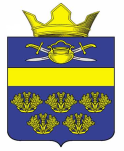 Российская ФедерацияВолгоградская областьКотельниковский муниципальный районСовет народных депутатов Верхнекурмоярского сельского поселенияРЕШЕНИЕ   от  22 марта 2022г.                                                                                  № 36/85О внесении изменений в решение Совета народных депутатов Верхнекурмоярского сельского поселения Котельниковского муниципального района Волгоградскойобласти от 16.08.2021г. № 26/59 «Об утверждении Положения о муниципальном контроле в сфере благоустройства в Верхнекурмоярском сельском поселении Котельниковского муниципального района Волгоградской области»В целях реализации Федерального закона от 31.07.2020 № 248-ФЗ 
«О государственном контроле (надзоре) и муниципальном контроле 
в Российской Федерации», в соответствии с Уставом Верхнекурмоярского сельского поселения Совет народных депутатов Верхнекурмоярского сельского поселенияРЕШИЛ:Внести в Положение о муниципальном жилищном контроле на территории Верхнекурмоярского сельского поселения Котельниковского муниципального района Волгоградской области, утвержденное решением Совета народных депутатов Верхнекурмоярского сельского поселения Котельниковского муниципального района Волгоградской области от 16.08.2021г. № 26/59, (далее –Положение), следующие изменения:1.1. раздел 4.3. «Плановые контрольные мероприятия» дополнить пунктами 4.3.5. следующего содержания: «4.3.5. В 2022 году плановые контрольные мероприятия, плановые проверки при осуществлении муниципального контроля, порядок организации и осуществления которых регулируется настоящим Положением, проводятся с учетом особенностей, установленных постановлением Правительства Российской Федерации от 10.03.2022 г. № 336 «Об особенностях организации и осуществления государственного контроля (надзора), муниципального контроля»».1.2. раздел 4.4. «Внеплановые контрольные мероприятия» дополнить пунктами 4.4.5. следующего содержания: «4.4.5. В 2022 году внеплановые контрольные мероприятия, внеплановые проверки при осуществлении муниципального контроля, порядок организации и осуществления которых регулируется настоящим Положением, проводятся с учетом особенностей, установленных постановлением Правительства Российской Федерации от 10.03.2022 г. № 336 «Об особенностях организации и осуществления государственного контроля (надзора), муниципального контроля»».2. Настоящее решение вступает в силу после его официального обнародования и распространяется на правоотношения, возникшие с 10.03.2022 г.Глава Верхнекурмоярского сельского поселения                                                              Мельников А.С.